[ а р а р                                            ПОСТАНОВЛЕНИЕ      «7»  май 2014 й.                                    № 15              «7»  мая 2014 гОб утверждении Плана мероприятий по обеспечению транспортной безопасности автомобильных дорог населенных пунктов  сельского поселения Старокалмашевский сельсовет муниципального района Чекмагушевский район     Республики БашкортостанВ соответствии с Федеральным законом от 06.10.2003 №131 «Об общих принципах организации местного самоуправления в Российской  Федерации» и о внесении изменений в отдельные законодательные акты Российской Федерации», Федерального закона «Об автомобильных дорогах     и дорожной деятельности и о внесении изменений в отдельные законодательные акты Российской Федерации», Федерального закона от 09.02.2007 № 16-ФЗ «О транспортной безопасности»  Администрация сельского поселения  Старокалмашевский сельсовет муниципального района Чекмагушевский район Республики Башкортостан постановляет :     1. Утвердить прилагаемый  План  мероприятий по обеспечению транспортной безопасности автомобильных дорог населенных пунктов  сельского поселения Старокалмашевский сельсовет муниципального района Чекмагушевский район Республики Башкортостан .      2. Настоящее  постановление    вступает в силу со дня обнародования на  информационном стенде администрации сельского поселения .Глава сельского поселения                                        А.У.МакуловПриложение к постановлению администрации сельского поселения Старокалмшевский сельсовет муниципального района Чекмагушевский район РБ № 15  от 07.05.2014ПЛАНмероприятий по обеспечению транспортной   безопасности  автомобильных дорог населенных  пунктов  сельского поселения  Старокалмашевский сельсовет  муниципального района Чекмагушевский  район   Республики Башкортостан на 2014-2015 г.г. БАШ[ОРТОСТАН  РЕСПУБЛИКА]ЫСА[МА{ОШ  РАЙОНЫ муниципаль районЫНЫ@  И*КЕ [АЛМАШ АУЫЛ СОВЕТЫ АУЫЛ  БИЛ^м^]Е  ХАКИМИ^ТЕ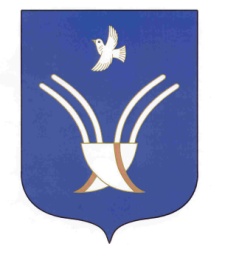 Администрация сельского поселениястарокалмашевский сельсоветмуниципального района Чекмагушевский район Республики Башкортостан№ п/пМероприятияСрокисполненияОбъем финансирования, тыс.руб. Объем финансирования, тыс.руб. Исполнители№ п/пМероприятияСрокисполнения1 год2 годаИсполнители1234561.Информирование населения по вопросам обеспечения   безопасности  населения на транспорте сельского поселения- проведение разъяснительной работы на собраниях граждан- проведение тематических классных часов в школеВ течениигода--Администрация сельского поселения2.Формирование индивидуального и общественного сознания, активной жизненной позиции                      и повышение грамотности населения в области обеспечения безопасности населения на транспорте                               Постоянно--Администрация сельского поселения3.Оснащение стендов и уголков по информированию    безопасности  населения на транспорте сельского поселенияЕжегодно1 2Администрация  сельского поселения 4Повышение защищенности пассажиров и персонала на транспорте                                      от актов незаконного вмешательства, в том числе террористической направленности, а также                                               от чрезвычайных ситуаций природного и техногенного характера    Постоянно--Администрация  сельского поселения,ОВД Чекмагушевского р-на (по согласованию)5.Проведение работы по  профессиональной подготовке, обучению и аттестации специалистов и должностных лиц            в области обеспечения транспортной безопасности, а также персонала, принимающего участие в обеспечении транспортной   безопасности, в том числе в части предотвращения и защиты от чрезвычайных ситуаций природного                            и техногенного характера на транспортеЕжегодно--Администрация  сельского поселения,руководители организаций 6Освещение улиц, эксплуатация и ремонт сетей уличного освещения постоянноАдминистрация сельского поселения7Обеспечение функционирования инженерно-             технических средств и систем обеспечения        транспортной безопасности на объектах                      дорожного хозяйства Постоянно1530Администрация  сельского поселения8Проведение оценки уязвимости инженерно-технических      сооружений и коммуникацийПостоянно--Администрация  сельского поселения,Чекмагушевское ДРСУ филиал ОАО «Башкиравтодор»(по соглосованию)9 Содержание проезжей части дорог сельского поселения в безаварийном состоянии( в зимнее время очистка от снега,в летнее время  ремонт дорожного покрытия)Постоянно3570Администрация  сельского поселения